Последние теплые, осенние деньки провожаем, пикник устроили;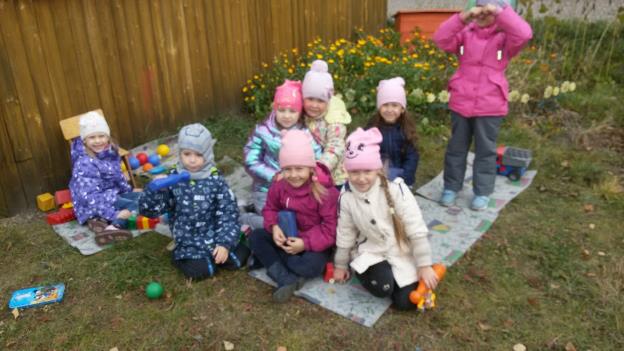 листочки для гербария собрали;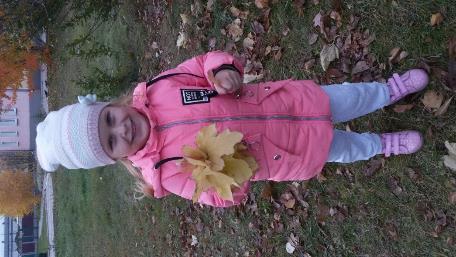 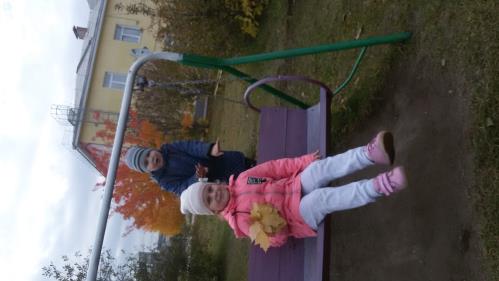 и в группе у нас много дел: надо город построить, кукол в порядок привести,                                                                     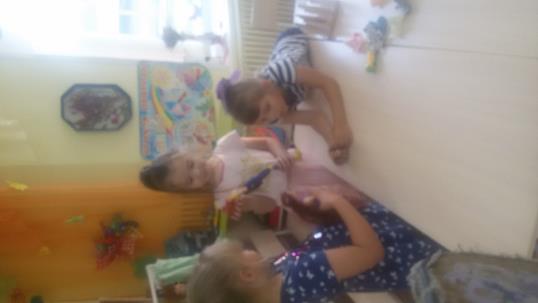 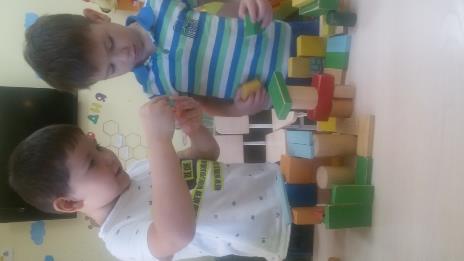 всех вылечить, и головой подумать, какой шашкой походить…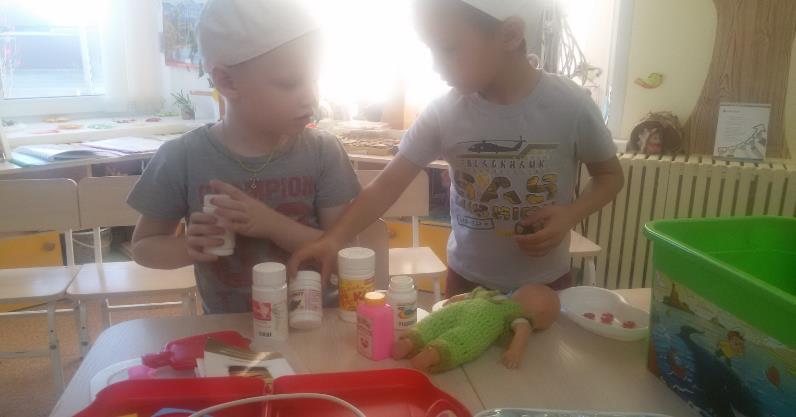 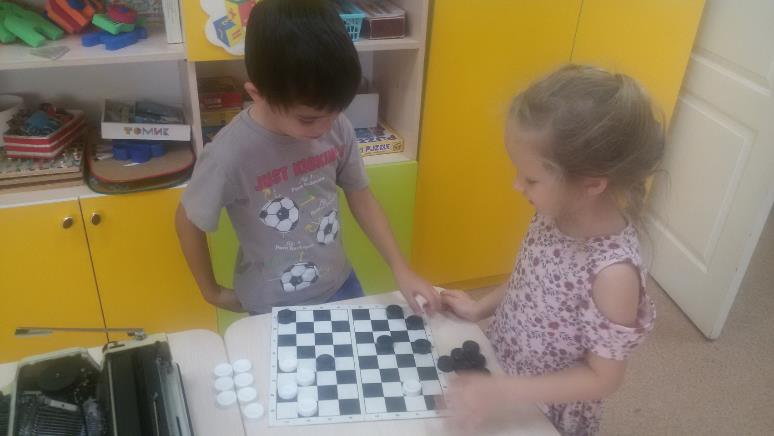 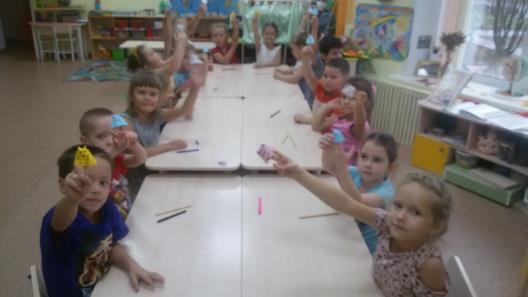 Наша группа дружная –
Умная, послушная,
Песни распевальная
И очень рисовальная.
